Rationale/PurposeWhy Teachers as Advisors with ICAP and OKCareerGuideResearch shows a positive culture within a school can connect students                    to learning. Such things as a safe and respectful environment, supportive and personalized learning experiences that allow social and emotional development, and personal connections allow students to develop a connection with the school and attain educational success. They can also help reduce risky behavior and drop-outs. An effective   advisory program can provide these elements and allow students to succeed.“Students need to feel safe first (both physically and psychologically), feel like they belong, feel respected, and feel cared about to be successful in school.” – The Advisory GuidePreparationPlanning is the most critical part of a successful advisory program. Without proper planning and support from all the partners—from parents to principals—a program will most likely fail. The real losers in this situation are the students!What does a teacher advisor program provide?Education and career planning for all students with parental   involvement. ICAP support for grades 6th through 12th.Opportunities to focus on students’ plans and dreams.A comprehensive plan to provide students with the skills and background to make decisions about their education and career.The components of a ICAP include: 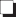 self-awareness: Annual college and career interest survey.Option awareness:                                          Annual written post-secondary and workforce goals.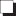 Enrollment: Annual intentional sequence of courses that reflect progress toward goals.Academic options: Annual progress, including courses, assessments, and certificates.Experience: Service learning and or Work-Based Learning Experience before senior graduation.A process to help students improve their chances for long-term                                    employment.A teacher advisor for all students.Why should you want to have a Teacher Advisor Program? Because it: It is a delivery method for ICAP legislation.Organizes career development into a manageable time frame and a team effort.Ensures consistent curriculum exposure to all students.Provides opportunity for shared responsibility for career and education development by including parents, students, teachers, and counselors.Enables students to gain the skills and background necessary to make good educational and career decisions.Increases students’ choices and access to jobs and postsecondary education through adequate knowledge - OPTION awareness.Encourages students to set career/educational goals and construct a plan to meet those goals.Improves relations among school, parents, business, industry, and other community members.BenefitsStudent centered approachEncourages a more personal relationship with students.Allows broader understanding of total curriculum. Allows broader knowledge of graduation requirements. Allows more time with students and guidance program.Organizes career development into a manageable time frame.Allows interaction with all teachers.Allows student to be active players in their own career planning.Teaches responsibility for their own career plan and educational goals.Increases awareness of career and educational opportunities.Builds personal relationship with teacher advisor.